Методические и иные документы, разработанные образовательной организацией для обеспечения образовательного процесса.Родной язык.Дзœуджыхъœу,2017Грамматикон темӕ: Мивдисӕг.  Ныхасы темӕ:  «О ,мæ ахсджиаг,о,ме ´взаг,                            О, мæ фыдæлты хъæлæс!»Урочы нысантœ:1.Мивдисӕгӕй 5-œм къласы цы  ӕрмӕг рацыдысты,уый сфӕлхат кӕнын œмœ бафидар кœнын2.Фœхъœздыгдœр кœнын скъоладзауты дзырдуат,ныхасы рӕзтыл бакусын. 3. Скъоладзауты  зӕрдӕты гуырын кӕнын уарзондзинад мадœлон œвзагмœ . 	Урочы цыдI.Организацион хай.-Уœ бон хорз , сывœллœттœ!-Œгас цу!-Абон нœм ис уазджытœ œмœ уыдонœн дœр салам раттœм.Урочы эпиграф «Куыд хъœздыг у ирон œвзаджы суадон,Нœ байсысдзœн œнусмœ дœр йœ цад!»II.Ног œрмœг 1.Ахуыргœнœджы раныхас.-Сывœллœттœ,абон скъоламœ хъœлдзœгœй œрбацыдыстут?Уœдœ кœрœдзимœ бахудут œмœ райдœйам нœ куыст.Мœн уырны,абон мах кœй равдисдзыстœм нœ зонындзинœдтœ,нœ арœхстдзинад œмœ фœлтœрддзинадБайгом кœнут уœ тетрœдтœ œмœ ныффыссут абоны нымœц.2.Мотивацион уавœр.Дуар чидœр œрбахоста ,ахуыргœнœгмœ радтой фыстœг. Сывӕллӕттӕ, уœдœ куыд бамбœрстат ,афтœмœй нœм абон уыдзœн œнахуыр урок.Цавœр уый та базондзыстœм ,фыстœг куы бакœсœм,уœд.Сывœллœттœ кœсынц фыстœг.Уœ бон хорз,нœ зынаргъ хœлœрттœ!Тынг нœ хъœуы уе ’ххуыс.Морфологийы паддзахадœй фесœфт Ныхасы хай.Уœ хорзœхœй,ссарут œй œмœ йын фœстœмœ фœндаг бацамонут!Мах œм тынг œнхъœлмœ кœсœм!  Ныхасы хœйттœ -Куыд зœгъут,сывœллœттœ,баххуыс кœнœм Ныхасы хœйттœн?-  Цавœр ныхасы хай хъуамœ ссарœм,уый та базондзыстœм нœ фыццаг хœслœвœрд куы сœххœст кœнœм,уœд.Хъазт «Уœлдай дзырд»1.Уалдзœг,œмбисонд,цœуын,адœм2.Рœсугъд,уарзын,хъœлдзœг,бœрзонд.3.Мœхœдœг,мœнимœ,кœрœдзи, цœрын.4.Зонын,фараст,иуœндœс,мин.Хœс:ссарын  уœлдай  дзырдтœ , рафыссын сœ тетрœдтœм,бамбарын кœнын дзуапп-Цы хонœм номдар?-Цы хонœм миногон?-Цы хонœм нымœцон?Хатдзœг: Цы дзырдтœ рафыстам,уыдон сты мивдисджытœ.Иууылдœр œвдисынц ми,архайд,домынц иу фарст Цы ми кœнын?Ахуыргœнœг: ныффысут уœ тетрœдты нœ урочы темœ «Мивдисœг»Хœс : равзарын дзырд дзырды хœйттœм гœсгœмивдисœг-Бацамондзыстœм мивдисœгœн фœндаг Морфологийы паддзахадмœ? Уœдœ райдайœм нœ балц.Фœлœ нœ фœндаг бынтон œнцон нœ уыдзœн,уыдзœнис дзы цœлхдуртœ.Уыдон куы иуварс кœнœм иууылдœр,œрмœстдœр уœд бахœццœ уыдзыстœм бынатмœ.Фыццаг цœлхдур    «Зонындзинœдты суадон»Хœс: Нывтœм гœсгœ ныффыссын мивдисджытœ.Семœ œрхъуыды кœнын дзырдбœстытœ.Бацамонын сœйраг œмœ дœлбар дзырдФыссын                     гœппытœ кœнынкœсын                        хœринаг кœнынтœхын                        ахуыр кœнынхъазын                        иту œвœрын Хатдзœг:Цавœр вœййынц мивдисджытœ сœ арœзтмœ гœсгœ?Цы хонœм хуымœтœг œмœ вазыгджын мивдисджытœ?Хœс:   Лœвœрд мивдисджытœ бафыссын хъœугœ цœджындзтыКусын,зарыдтœн,œмбардзынœн,уарздзынœн,œппарын,œфтаудзынœн,мœрзын,кафыдтœн,хъœр кодтон,лœууын,œфснайдтон,хъусдзынœн.Хатдзœг: -Цал афоны ис мивдисœгœн?Куыд аразœм ивгъуыд афоны мивдисджытœ?Куыд аразœм суинаг афоны мивдисджытœ?Дыккаг цœлхдур  «Зонындзинœдты чырын»Хœс:Дзырдтœй саразын хъуыдыйад Зœгъын,цы дзы рауад.Хъуыдыйады мидœг ссарын мивдисœг,бацамонын ын йœ цœсгом œмœ нымœц. Рœзы,куыстœй ,зонд,ахуырœй.Йœ фындз,зœрондœн,бафœрс,œмœ,асœрф,йœ,зондœй.Хуыцаумœ,фœндаг,зонд,арынц,œмœ,œрхъуыды.1.Зонд куыстœй,ахуырœй рœзы.2.Зœрондœн йœ фындз асœрф œмœ йœ зондœй бафœрс.3.Зонд œмœ œрхъуыды Хуыцаумœ арынц фœндаг.Хœс: Аифтындзœг кœнын дзургœйœ мивдисджытœ.Саразын семœ хъуыдыйœдтœ.Ахуыр кœнын,куыстам ,фœллад уадздзынœн.Хатдзœг:-Цал нымœцы œмœ цœсгомы ис мивдисœгœн?Ахуыргœнœг -Сывœллœттœ,ныр та иугыццыл баулœфдзыстœм.Физминуткœ.Фœлœ абон нœ физминуткœ хуымœтœджы нœ уыдзœн.Къулбадœг ус уын бацœттœ кодта цалдœр хœслœвœрды.Уый фœнды сбœрœг кœнын,куыд кусут сымах къордты,уый.Хъазт «Ма бахау къœппœджы»Дзурын,хъусын,œфснайын.бœллын,худын,дœттын,кœсын,фыссынХœс.Лœвœрд хъуыдыйœдтœй саразын текст.Нывтœ баивын дзырдтœй.Бацамонын мивдисджытœ.Раттын текстœн сœргонд.Нарты фœткъуы      Нартœн сœ  цœхœрадон уыдис бœрзонд œхгœд-маргъ œрбатœхœн дœр œм нœ уыд.Задис дзы иу     фœткъуы бœлас .Бœласыл зади иунœг  фœткъуы.Фœткъуы зынгау  œрттывдтытœ калдта. Бон-изœрмœ-иу арœгъœд ис,œхсœв та-иу œй цыдœр адавта. Œмœ йœ хъœхъхъœдтой радгай Нарт.1.Задис дзы иу    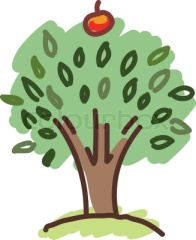 2. Нартœн сœ  цœхœрадон уыдис бœрзонд œхгœд-маргъ œрбатœхœн дœр œм нœ уыд.3.Бœласыл зади иунœг  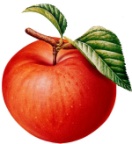 4.Бон-изœрмœ-иу арœгъœд ис,œхсœв та-иу œй цыдœр адавта.Œмœ йœ хъœхъхъœдтой радгай Нарт.5.Фœткъуы зынгау œрттывдтытœ калдта.Œртыккаг цœлхдур  «Зонындзинœдты бœлас»-Сывœллœттœ,уœ зœрдœмœ цœуы нœ бœлас? Сымахмœ гœсгœ ,цы хъуаг у?Уœдœ цœмœй нœ бœласыл фœткъуытœ фœзына,уый тыххœй уын œз дœтдзынœн фœрстытœ,сымах та мын раст дзуапп куы радат,уын уын œз уыдзœн бар нœ бœласыл фœткъуы œрцауындзын.1.Œвзаджы цавœр хай ахуыр кœны ныхасы хœйттœМорфологи2.Цал ныхасы хайы ис ирон œвзаджы?113.Цал къордыл дих кœнынц ныхасы хœйттœ?24. Мивдисӕг у …5. Сӕ арӕзтмӕ гӕсгӕ мивдисджытӕ дих кӕнынц :  дыууӕ къордыл6. Мивдисӕгӕн ис        ?  афоны:7.Мивдисœгœн ис    ?  нымœцы 8. Мивдисœгœн ис  ? цœсгомы 9.Мивдисджыты ивынад цӕсгӕмттӕ ӕмӕ нымӕцтӕм гӕсгӕ хуыйны:ифтындзӕг10.Хъуыдыйады  уœнгтœм гœсгœ  мивдисœг вœййызœгъинаг. Рефлекси. Урочы хатдзӕгтӕ.Нӕ урочы кӕронбӕттӕн мӕ фӕнды, цӕмӕй нӕ куыстӕн аргъ скӕнӕм.Бацархайӕм саразын СинквейнСинквейн — у сфӕлдыстадон куыст , кӕцыйӕн ис ӕмдзӕвгӕйы формӕ, арӕзт у 5 ӕнӕрифмӕйы рӕнхъӕй. Синквейн – хуымӕтӕг ӕмдзӕвгӕ нӕу, фӕлӕ фыст у ахӕм домӕнтӕм гӕсгӕ:1.Фыццаг рæнхъы фыссæм синквейны темæ.2 . Дыккаг рæнхъы характеристикæ дæттæм темæйæн дыууæ миногонæй. 3. Æртыккаг рæнхъы фыссæм æртæ мивдисæджы, темæмæ гæсгæ архайд куыд æвдисой, ахæмтæ . 4. Цыппæрæмы фыссæм цыбыр хъуыдыйад , авторы ( дæ ) ахаст темæмæ , кæнæ темæйы сæйраг хъуыды чи æвдисы. 5. Фæндзæм рæнхъы фыссæм иу дзырд , темæйы хъуыдыимæ æнгом баст , кæнæ темæйы синоним ( арæхдæр загъд вæййы номдарæй .1.Мивдисӕг.2.Вазыгджын.Хуымӕтӕг.(Æххӕст.Æнӕххӕст.Цӕугӕ.Æдзӕугӕ.)3.Архайд ӕвдисы, дзуапп дӕтты, ӕххӕст кӕны.4.Мивдисӕг у сӕрмагонд ныхасы хай.5.Архайд.ХатдзӕгтӕХъуыды кӕронмӕ ахӕццӕ кӕнут:Урок мæ зæрдæмæ фæцыд, уымæн æмæ…Æз урочы базыдтон…Урокæй мæхицæн райстон…Урок мæм фæкаст цымыдисаг…Æз ахъуыды кодтон…Мӕн урочы фӕстӕ фӕндид…Эпиграфмӕ аздӕхӕм. Сывӕллӕттӕ, уыйадыл нӕ балц кӕронмӕ ӕрхӕццӕ.Мивдисœджы сœмбœлын кодтам йœ бынатылУрочы кœрон мœ фœнды раздœхын  нœ эпиграфмœ. «Куыд хъœздыг у ирон œвзаджы суадон,Нœ байсысдзœн œнусмœ дœр йœ цад!»     Ирон œвзаг…Ирон дзырд…курын дœ,œмœ макуы бамыр у ацы зœххы цъарыл!Курын дœ,œмœ макуы фесœф!Сывœллœттœ,уарзут уœ мадœлон œвзаг,цœсты гагуыйау œй хъахъхъœнут œй!!!Œмœ œрмœст уœд уыдзыстœм тыхджын,фидар œмœ œнгом.Бœрœггœнœнтœ сœвœрынИттœг хорз бакуыстат.Уе ’ппœтœн дœр œвœрын фондзтœ.Хœдзармœ куыст Рафыссын œмбисœндтœ œвзаджы тыххœй.    Æвзаджы  темæ:       Мивдисæгæй рацыд æрмæг сфæлхат кæнын.     Ныхасы темæ :          Уæздан лæгæн йæ уæлдæр цин-Ӕфсарм     Урочы нысантæ:   1.Ахуыргæнинæгтæ мивдисæгæй цы зонындзинæдтæ райстой,уыдон зæрдыл æрлæууын кæнын,æмæ сæ ныффидар кæнын фæлтæрæнты руаджы.                    2.Сывæллæтты ахуыр кæнын æгъдау æмæ æфсармыл.                                     3.Ныхасы рæзтыл бакусын.Урочы цыдІ.Организацион хай.Урочы эпиграфИрон æфсарм!Кæд къорд хатты дæуылÆз сусæг -æргом рацыдтæн мæнгардæй,Кæд мисхал дæр нæ бафтыдтон дæ фарныл,Уæддæр дæуыл ,дæуыл  лæууы мæ уд!                    Ходы КамалДзырдуат:Уаг-æгъдау Нымд-сæрибар,уæздан ІІ.Ног æрмæг.1.Ахуыргæнæджы ныхас.-Уæ бон хорз,сывæллæттæ!-Сбадут.-Кæрæдзимæ бахудæм æмæ райдайæм кусын!Абон мах нæ урочы нæ зæрдыл æрлæууын кæндзыстæм ирон æвзаджы ныхасы хæйттæй иу.Цавæр ныхасы хайыл дзурдзыстæм,уый та мын сымах уæхæдæг зæгъдзыстут уыци-уыцимæ байхъусгæйæ.Архайд æмæ ми æвдисын ,Мæнæн у алкæддæр мæ хæс,Зивæг кæнын æз нæ зонын,Дæн сымахæн коммæгæс.                           ( Мивдисæг)Раст,абон мах дзурдзыстæм мивдисæг æмæ мивдисæгæй арæзт формæты тыххæй.Æппæты фыццаг уал мах сæххæст кæндзыстæм тест    1.Тест1.œвзаджы хай, кæцы ахуыр кæны ныхасы хæйттæ,уый хуыйны…1.Лексикæ2.Синтаксис3.Дзырдарæзт4.Морфологи5.Фонетикæ2.Цал ныхасы хайы ис ирон æвзаджы?1.62.43.104.115.123.Зæгъ дарддæр  Мивдисæг у сæрмагонд ныхасы хай,кæцы æдисы ….æмæ домы фæрстытæ…4. Мивдисджыты ивынад афонтæм, цæсгæмттæм æмæ нымæцтæм гæсгæ хуыйны: 1)  тасындзæг  2)  ифтындзæг 5.Ацы æмбарынæдтæй раст кæцы у?1.Мивдисæгæн ис дыууæ бындуры: нырыккон афоны бындур æмæ ивгъуыд афоны бындур. 2.Мивдисæджы бындуртæ сты æртæ.3.  Мивдисæгæн ис æрмæст суинаг афоны бындур. 6.Мивдисæгæн ис … здæхæны1.22.33.4 2.Фæлтæрæн куыстытæ-Хæс:Мивдисджытæ сæвæрын цыппар здæхæны дæр                                Кусын.зарын,лæууын,ахуыр кæнын,æппарын,æфтауын,æмбарын-Хæс:Дзургæйæ аифтындзæг кæнын мивдисджытæ :                                Улæфин,æлхæнон,хъус,кæндзынæн-Хæс: Бацамон цæугæ мивдисджытæ:1)  уарзын  2)  æфсæдын  3)  хæссын  4)  тæхын  5)  хъазын  6)  дзурын  7)  æрлæууын 8)  рæзæм-Хæс:Бацамон бæллиццаг здæхæны мивдисджытæ1)  хъуысид  2)  цæуын  3)  цыдаид  4)  кæсдзыстæм  5)  кæсин  6)  хъуыстон -Хæс :Бацамон, мивдисджыты цухгонд  дамгъæтæ кæрæдзийы фæдыл раст æвæрд цы цæджындзы сты, уый   сарæ…той                 1)  гъ дз с з    ьхъазыды…ты          2)  с з гъ дз                бакæн…æн               3 )  з с дз гъ                алы…дис                  4)  з дз с гъ   - Хæс:Мивдисæджы æнæцæсгомон формæтæ кæцы хъуыдыйæдты æмбæлы?1)  Урокты фæстæ ацæудзыстæм киномæ. 2)  Иу рувасæй дыууæ цармы не стыгъдæуы. 3)  Рудзынгыл дур ныццавдæуыд æмæ йæ авг асастис. 4)  Фæхæссон ма, загътон, уæддæр, фæстæмæ мæ иунæджы сæр -Хæс:Кæцы хъуыдыйæдты æмбæлынц мивдисджытæ æппæрццæгтимæ?1)  Мæлæтæй нæ тæрсын, фæлæ мын мæ фæстæ мæ уæлмæрдмæ чи хæсдзæн суг! 2)  Аллон адæм цæрынц Уæрæсейы алы кæрæтты.3)  Гæнæн цæмæн ис, уымæй дарддæр мацы дом. 4)  Хистæрæн æгъдау дæтт.3.Нывмæ гæсгæ  куыстХæс: Æмхæццæйæ лæвæрд хъуыдыйæдтæй сараз æмхæст текст.Нывтæ баивын дзырдтæй  1)              йæ лæппынтæн фæтарст.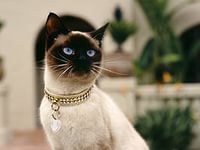  2)  Иухатт             рудзынгмæ сгæпп кодта.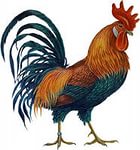 3)    Ǽрбазгъордта 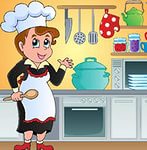 4)  Гæды йæ лæппынтимæ цæры хæдзары къуымы. 5)  Уасæджы æддæмæ асырдта 4.Хæдзармæ  куыст сбæлвырд кæнынХæдзармæ уын лæвæрд уыдис бацæттæ кæнын æмбисæндтæ хи дарыны,бинонты тыххæй.Скъоладзаутæ кæсынц сæ æмбисæндтæ,æмбарын сын кæнынц сæ хъуыдытæ æмæ амонынц  мивдисæг5.Дзургæ ныхасы рæзтыл бакусын Хæс:Баххæст кæнын æмбисонд,бамбарын ын кæнын йæ хъуыды.Æмбисонд «Адæймаг йе ’гъдауæй …»-йы кæцы мивдисæг æвæрын хъæуы?1)  лæууы 2)  кæсы 3)  амоны 4)  хъахъхъæны 5)  фидауы 6)  æххæссы6.Текстыл бакусынХидарыны уаг             Хидарыны уаг у хиуылхæцыны фæтк адæймагæн райгуырæнæй фæстæмæ,æмæ куыд рæза,афтæ йемæ цæуы вазыгджындæргæнгæ.      œгъдауджын ,фæрнджын бинонты сывæллон «уый мæ хъæуы,уый мæ нæ хъæуы»-йæ нæ рæзтис .Сывæ…онæн цы хæринаг радтаи…ой,уый хордта æнæ уæлдай тæргæй…æй ,бустæйæ.Цы фæлыст ыл скодтаи…ой,уым цыдис райгондæй. Бинонтæ сывæ…æ…ы хъыджы нæ цыдысты хæринагæй,дарæсæй.Уыдоны хъуагæй къæбæр адæн нæ хор…ой.    Ирон хæдзары,сыхы ,хъæубæсты сывæ…æ..æн уæлдай хъæлæба,цъæхахст,æнæуаг дзыхæй дзурын æмæ митæ кæнын нæ фидыдта.Хистæр дзуры ,уæд æм хæрзæгъдау сывæ…он хъуыста æнцад,лæмбынæг.Уый бады,уæд йæ разы балæууыдаид.Ӕрдзы хъæбысы сæхи дардтой фæзминаг хистæрты хуызæн.Ирон сывæллæттæ рæзтысты æрдзы хъæбысы æмæ хъомылгонд цыдысты райгуырæн бæсты æрдзмæ хæдзардзинады цæстæй кæсыныл.   Сыгъдæг намыс,нымд,æфсарм,æ…æнк æмæ хъæбатырдзинад уыдысты ирон адæймаджы сæрыстыры,æнæрцæфы фидыцтæ.Уыцы барæнтæй барстой адæймаджы цард райгуырæн бонæй амæлынмæ.Айларты Измаил1.Цухгонд  дамгъæтæ  сæвæрын  2.Рафыссын мивдисджытæ.Раттын сын характеристикæ(цæсгом,нымæц.здæхæн,цæугæ æви æдзæугæ,хуымæтæг æви вазыгджын,æххæст æви æнæххæст.)3 .Фразеологтзмтæм ссарын синониматæ:хъыджы нæ цыдыстыкъæбæр адæн нæ хордтойII .Рефлекси:-Фæцыдис нæ урок уæ зæрдæмæ?-Цавæр куысты хуыз уæ зæрдæмæ тынгдæр фæцыд?-Цы райстата абоны урочы уæхицæн ногæй,хъæугæйæ?III. Хæдзармæ куыст Ныффыссын цыбыр сочинении «Адæймаг йе `гъдауæй фидауы»ДзырдбыдБынырдæм 1.Æз дзыллæйæ къаддæр куы …2.Æхсæвæн нæм кæрон нæ…3.Кæйдæр дзæгъæлзадЛæппуйæ…4.Фæсмон…Мæрдты дзыназа5.Тызмæгæй мæм ма …,Мæ фыды зæронд.6.Цы ма мын …?-дæ цæстытысыгæйÆнæ хай  фæкодтон мæ мард.Фæрсырдæм 1.Тæхуды йæ дзыллæйы разЧи …барджын ныхас.2.Халон … сындзылУад тымыгъ хæссы3.Цæйут æфсымæртау …нæ къухтæ.4.Къонайыл…Аргъæуттæ мысы.5.Лæджы æмбæрц …мит6.Хæфсытæ …Йæ къæхты скъуыдтæй.Мивдисæгæй рацыд æрмæг сфæлхат кæнын.	«Уæздан лæгæн йæ уæлдæр цин-Ӕфсарм»	Ахуыргæнæг Нæкуысаты ИринæДзæуджыхъæу,2014 аз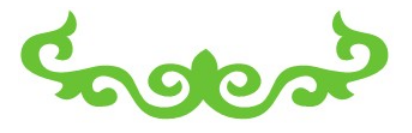 Нæ урок уæ зæрдæмæ фæцыд ?Цавæр куысты хуыз фæцыд тынгдæр уæ зæрдæмæ?Цы райстат абоны урочы уæхицæн ногæй?Дзырдбыд  фыццаг къордæн.      1.Бæллиццаг здæхæны мивдисæг 2-аг цæсгомы.      2.Бæллиццаг здæхæны мивдисæг 3-аг цæсгомы.      3.Фæдзæхстон здæхæны мивдисæг 3-аг цæсгомы. 4. Фæдзæхстон здæхæны мивдисæг 2-аг цæсгомы.5. Фæдзæхстон здæхæны мивдисæг 2-аг цæсгомы.Дзуаппытæ:Цæуис.Сцагътаид.Бадæд.Каф.Хъус.Хæс дыккаг къордæн.Афтид чырæгты ныффыссын хъæугæ мивдисджытæ. Астæуæй хъуамæ уæлейæ дæлæмæ бакæсæм ныхасы хайы ном.Дæ мæсыг ….(самай).Минæвæрттæ … (æрвитын).Хонæг …(æрæрвитын).Кæрдæг …(æркæрддзæнис).Пъадвалмæ…(ныххиздзæн).Дæ дæндаг …(сластай).Хур куы …(скæса).Фæхудинаг –ы синоним (фегад).Нырыккон афон Ивгъуыд афонСуинаг афондзурынипвурхъанхъусынкОцъŒœфснайынбœллынджармКопхудындзАдœттынфысВцвкœсынчцИфыссынзунм1æ2гъ3д4а5у12345678